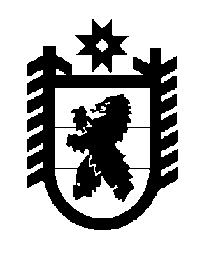 Российская Федерация Республика Карелия    ПРАВИТЕЛЬСТВО РЕСПУБЛИКИ КАРЕЛИЯРАСПОРЯЖЕНИЕот  22 ноября 2017 года № 656р-Пг. Петрозаводск 1. Одобрить и подписать Соглашение между Правительством Республики Карелия и обществом с ограниченной ответственностью «Талви» о сотрудничестве в целях реализации инвестиционного проекта «Туристский, развлекательный комплекс «Вотчина карельского Деда Мороза Талви Укко» на территории Республики Карелия (далее – Соглашение).2. Контроль за ходом реализации и выполнения условий Соглашения возложить на Управление по туризму Республики Карелия.
           Глава Республики Карелия                                                              А.О. Парфенчиков